         ШЕСТОЕ ЗАСЕДАНИЕ СОБРАНИЯ ДЕПУТАТОВ        БАТЫРЕВСКОГО МУНИЦИПАЛЬНОГО ОКРУГА ПЕРВОГО СОЗЫВА В соответствии с Федеральными законами от 06.10.2003 № 131-ФЗ «Об общих принципах организации местного самоуправления в Российской Федерации» и от 02.03.2007 № 25-ФЗ «О муниципальной службе в Российской Федерации», Законом Чувашской Республики от 05.10.2007 № 62 «О муниципальной службе в Чувашской Республике», Уставом Батыревского муниципального округа Чувашской Республики,  Собрание депутатов Батыревского муниципального округа р е ш и л о:1. Утвердить прилагаемый Реестр должностей муниципальной службы в Батыревском муниципальном округе Чувашской Республики.Признать утратившими силу:Решение Собрания депутатов Батыревского района Чувашской Республики от 13 ноября 2015 г. №3/4 «Об утверждении Реестра должностей муниципальной службы в Батыревском районе Чувашской Республики»3. Настоящее решение вступает в силу после его официального опубликования в информационном издании «Вестник Батыревского района».Председатель Собрания депутатовБатыревского муниципального округа Чувашской Республики                                                                    Н.А. Тинюков                                                                                  Исполняющий полномочия главы Батыревского муниципального округа Чувашской Республики                                                                    Н.А. Тинюков                                                                                  Утвержденрешением Собрания депутатов Батыревского муниципального округа Чувашской Республики от 16.12.2022 № 6/6 Реестр должностей муниципальной службыв Батыревском муниципальном округе Чувашской Республики <*>--------------------------------<*> Допускается двойное наименование должности муниципальной службы в том случае, если:заместитель руководителя является руководителем иного органа местного самоуправления, управляющим делами или руководителем иного структурного подразделения либо лицо, замещающее эту должность, является главным бухгалтером или его заместителем;управляющий делами является руководителем иного структурного подразделения.<**> Должность главы администрации муниципального образования, назначаемого по контракту.<***> Первая цифра регистрационного номера (кода) обозначает порядковый номер раздела, вторая - должности, подразделенные по функциональным признакам (руководители - 1, специалисты - 2, обеспечивающие специалисты - 3), третья - группу должностей муниципальной службы (высшая - 1, главная - 2, ведущая - 3, старшая - 4, младшая - 5), четвертая и пятая - порядковый номер должности в группе должностей муниципальной службы. ЧĂВАШ  РЕСПУБЛИКИ ПАТĂРЬЕЛ                                     МУНИЦИПАЛЛĂ ОКРУГĔН ПĔРРЕМĔШ СУЙЛАВРИ ДЕПУТАТСЕН ПУХĂВĔ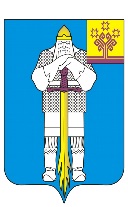 ЧУВАШСКАЯ  РЕСПУБЛИКАСОБРАНИЕ ДЕПУТАТОВБАТЫРЕВСКОГОМУНИЦИПАЛЬНОГО ОКРУГАПЕРВОГО СОЗЫВАЙЫШĂНУ16.12.2022 ç., 6/6 № Патăрьел ялěРЕШЕНИЕ16.12.2022 г. № 6/6село БатыревоОб утверждении Реестра должностей муниципальной службы в Батыревском муниципальном округе Чувашской Республики Наименование должностиРегистрационныйномер (код)<***>Перечень должностей в исполнительно-распорядительном органеместного самоуправления Батыревского муниципального округа Чувашской РеспубликиПеречень должностей в исполнительно-распорядительном органеместного самоуправления Батыревского муниципального округа Чувашской Республики1. Должности руководителей1. Должности руководителейВысшая группа должностейВысшая группа должностейГлава администрации Батыревского муниципального округа <**>    1-1-1-01   Первый  заместитель  главы администрации Батыревскогомуниципального округа                                                        1-1-1-05   Главная группа должностейГлавная группа должностейЗаместитель главы администрации Батыревского муниципального округа      1-1-2-01   Управляющий делами администрации Батыревского муниципального округа      1-1-2-02   Ведущая группа должностейВедущая группа должностейНачальник   управления   администрации   Батыревскогомуниципального округа                                                        1-1-3-01   Начальник территориального отдела администрации Батыревского муниципального округа    1-1-3-011Начальник отдела администрации Батыревского муниципального округа       1-1-3-02   Заместитель    начальника     управления    администрацииБатыревского муниципального округа                                       1-1-3-03   2. Должности специалистов2. Должности специалистовВедущая группа должностейВедущая группа должностейЗаместитель      начальника      отдела     администрацииБатыревского муниципального округа                                       1-2-3-02   Старшая группа должностейСтаршая группа должностейЗаведующий сектором                                          1-2-4-01   Главный специалист-эксперт                                   1-2-4-02   Младшая группа должностейМладшая группа должностейВедущий специалист-эксперт                                   1-2-5-01   Специалист-эксперт                                           1-2-5-02   3. Должности обеспечивающих специалистов3. Должности обеспечивающих специалистовСтаршая группа должностейСтаршая группа должностейСтарший специалист 1 разряда                                 1-3-4-01   Старший специалист 2 разряда                                 1-3-4-02   Старший специалист 3 разряда                                 1-3-4-03   Младшая группа должностейМладшая группа должностейСпециалист 1 разряда                                         1-3-5-01   Специалист 2 разряда                                         1-3-5-02   Специалист 3 разряда                                         1-3-5-03   Перечень должностей в аппарате представительного органаместного самоуправления Батыревского муниципального округа Чувашской РеспубликиПеречень должностей в аппарате представительного органаместного самоуправления Батыревского муниципального округа Чувашской Республики1. Должности руководителей1. Должности руководителейГлавная группа должностейГлавная группа должностейРуководитель     аппарата    представительного     органаБатыревского муниципального округа                                      2-1-2-01   Ведущая группа должностейВедущая группа должностейНачальник отдела                                         2-1-3-01   2. Должности специалистов2. Должности специалистовСтаршая группа должностейСтаршая группа должностейЗаведующий сектором                                          2-2-4-01   Главный специалист-эксперт                                   2-2-4-02   Младшая группа должностейМладшая группа должностейВедущий специалист-эксперт                                   2-2-5-01   Специалист-эксперт                                           2-2-5-02   3. Должности обеспечивающих специалистов3. Должности обеспечивающих специалистовСтаршая группа должностейСтаршая группа должностейСтарший специалист 1 разряда                                 2-3-4-01   Старший специалист 2 разряда                                 2-3-4-02   Старший специалист 3 разряда                                 2-3-4-03   Младшая группа должностейМладшая группа должностейСпециалист 1 разряда                                         2-3-5-01   Специалист 2 разряда                                         2-3-5-02   Специалист 3 разряда                                         2-3-5-03   